Об утверждении генерального плана городского поселения «Усогорск»,  правил землепользования и застройки муниципального образования городского поселения «Усогорск»       Руководствуясь Земельным кодексом Российской Федерации от 25.10.2001 года №136-ФЗ, Градостроительным кодексом Российской Федерации от 29.12.2004 года №190-ФЗ, Федеральным законом от 06.10.2003 года №131-ФЗ «Об общих принципах организации местного самоуправления в Российской Федерации»,  Уставом муниципального образования городского поселения «Усогорск», по результатам  проведения публичных слушаний  20.05.2014 года, 07.10.2015 года, 16.12.2016 года и 25.04.2017 года,СОВЕТ  РЕШИЛ:	1.  Утвердить генеральный план городского поселения «Усогорск», подготовленный обществом с ограниченной ответственностью научно-исследовательский и проектный институт «САРАТОВЗАПСИБНИИПРОЕКТ-2000». 2. Утвердить Правила землепользования и застройки муниципального образования городского поселения «Усогорск» согласно приложению к настоящему решению.3. Признать утратившими силу:- решение Совета  муниципального образования городского поселения «Усогорск» от 30.12.2014 года №ΙΙI-30/1 «Об утверждении генерального плана городского поселения «Усогорск». Правил землепользования и застройки территории муниципального образования городского поселения «Усогорск»;- решение Совета  муниципального образования городского поселения «Усогорск» от 28.10.2015 года №ΙΙI-38/2 «О внесении изменений в правила землепользования и застройки муниципального образования городского поселения «Усогорск»;- решения Совета  муниципального образования городского поселения «Усогорск» от 22.12.2016 года «О внесении изменений в правила землепользования и застройки муниципального образования городского поселения «Усогорск» №№IV-5/5, IV-5/6, IV-5/7, IV-5/8, IV-5/9, IV-5/10, IV-5/11, IV-5/12, IV-5/13, IV-5/14, IV-5/15, IV-5/16, IV-5/17, IV-5/18, IV-5/19, IV-5/20, IV-5/21, IV-5/22, IV-5/23;- решение Совета муниципального образования городского поселения «Усогорск» от 26.05.2017 года №IV-9/2 «О внесении изменений в правила землепользования и застройки муниципального образования городского поселения «Усогорск».4.  Настоящее решение вступает в силу  с момента принятия и подлежит обнародованию и размещению на официальном сайте администрации МО ГП «Усогорск».Глава муниципального образованиягородского поселения «Усогорск»                                               Б.Н. Немчинов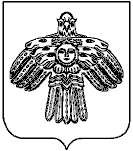 «УСОГОРСК» кар овмÖдчÖминлÖн муниципальнÖй юкÖнса СÖВЕТСовет муниципального обРазования городского поселения «УСОГОрСК»169270, Республика Коми, п. Усогорск, ул. Дружбы, д.17«УСОГОРСК» кар овмÖдчÖминлÖн муниципальнÖй юкÖнса СÖВЕТСовет муниципального обРазования городского поселения «УСОГОрСК»169270, Республика Коми, п. Усогорск, ул. Дружбы, д.17«УСОГОРСК» кар овмÖдчÖминлÖн муниципальнÖй юкÖнса СÖВЕТСовет муниципального обРазования городского поселения «УСОГОрСК»169270, Республика Коми, п. Усогорск, ул. Дружбы, д.17«УСОГОРСК» кар овмÖдчÖминлÖн муниципальнÖй юкÖнса СÖВЕТСовет муниципального обРазования городского поселения «УСОГОрСК»169270, Республика Коми, п. Усогорск, ул. Дружбы, д.17ПОМШУÖМРЕШЕНИЕПОМШУÖМРЕШЕНИЕПОМШУÖМРЕШЕНИЕПОМШУÖМРЕШЕНИЕ «28» июня  2017 года «28» июня  2017 года                                        № IV-10/1                                        № IV-10/1